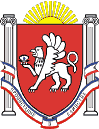 Администрация Новоандреевского сельского поселенияНовоандреевского района Республики Крым_____________________________________________________________________________ПОСТАНОВЛЕНИЕ01 октября 2015 года 			№ 166 			    с. НовоандреевкаО передаче в безвозмездное пользование муниципального имуществаМБУК «»Централизованная клубная система Симферопольского района»В соответствии с Федеральным конституционным законом № 6-ФКЗ от 21 марта 2014 года "О принятии в Российскую Федерацию Республики Крым и образовании в составе Российской Федерации новых субъектов - Республики Крым и города федерального значения Севастополя", Федеральным законом от 06 октября 2003 года № 131-ФЗ «Об общих принципах организации местного самоуправления в Российской Федерации», Решением 14 сессия  1 созыва Новоандреевского сельского совета №  67/15 от 30.03.2015г. «Об утверждении Положения о порядке формирования, управления и распоряжения муниципальной собственностью муниципального образования  Новоандреевское сельское поселение Симферопольского района Республики Крым»Администрация Новоандреевского сельского поселения ПОСТАНОВЛЯЕТ:Передать Муниципальному бюджетному учреждению культуры «Централизованная клубная система Симферопольского района»                                    в безвозмездное пользование муниципальное движимое имущество (согласно приложению №1 к настоящему Постановлению).Заключить с Муниципальным бюджетным учреждением культуры «Централизованная клубная система Симферопольского района» договор безвозмездного пользования.Бухгалтерии администрации подготовить акты приема передачи муниципального  имущества.Настоящее постановление вступает в силу с момента подписания.Контроль за соблюдением настоящего постановления оставляю за собой.Глава администрацииНовоандреевского сельского поселения			           	          Вайсбейн В.Ю.